Marshland Primary Academy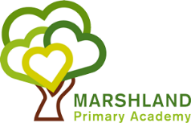 Remote and LearningWC 01.02.21Marshland Primary AcademyRemote and LearningWC 01.02.21Marshland Primary AcademyRemote and LearningWC 01.02.21Foundation 2 – Mrs Adamson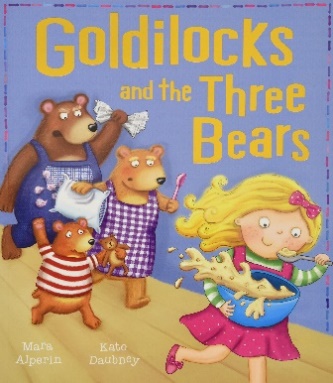 This sheet contains all the links your child will need to access remote learning during their time away from school. Each week your child will receive a combination of:Live Learning – provided through Zoom by Mrs Adamson, children will receive direct teaching. Mrs Adamson will teach the new learning during this session.Remote learning – The children will use a weekly resource pack with an adult to help embed their learning and practice their skills.Don’t forget to upload pictures of your children’s work to their tapestry account. If you have not received your link, make sure we have the right email address for you.This sheet contains all the links your child will need to access remote learning during their time away from school. Each week your child will receive a combination of:Live Learning – provided through Zoom by Mrs Adamson, children will receive direct teaching. Mrs Adamson will teach the new learning during this session.Remote learning – The children will use a weekly resource pack with an adult to help embed their learning and practice their skills.Don’t forget to upload pictures of your children’s work to their tapestry account. If you have not received your link, make sure we have the right email address for you.This sheet contains all the links your child will need to access remote learning during their time away from school. Each week your child will receive a combination of:Live Learning – provided through Zoom by Mrs Adamson, children will receive direct teaching. Mrs Adamson will teach the new learning during this session.Remote learning – The children will use a weekly resource pack with an adult to help embed their learning and practice their skills.Don’t forget to upload pictures of your children’s work to their tapestry account. If you have not received your link, make sure we have the right email address for you.Foundation 2 – Mrs Adamson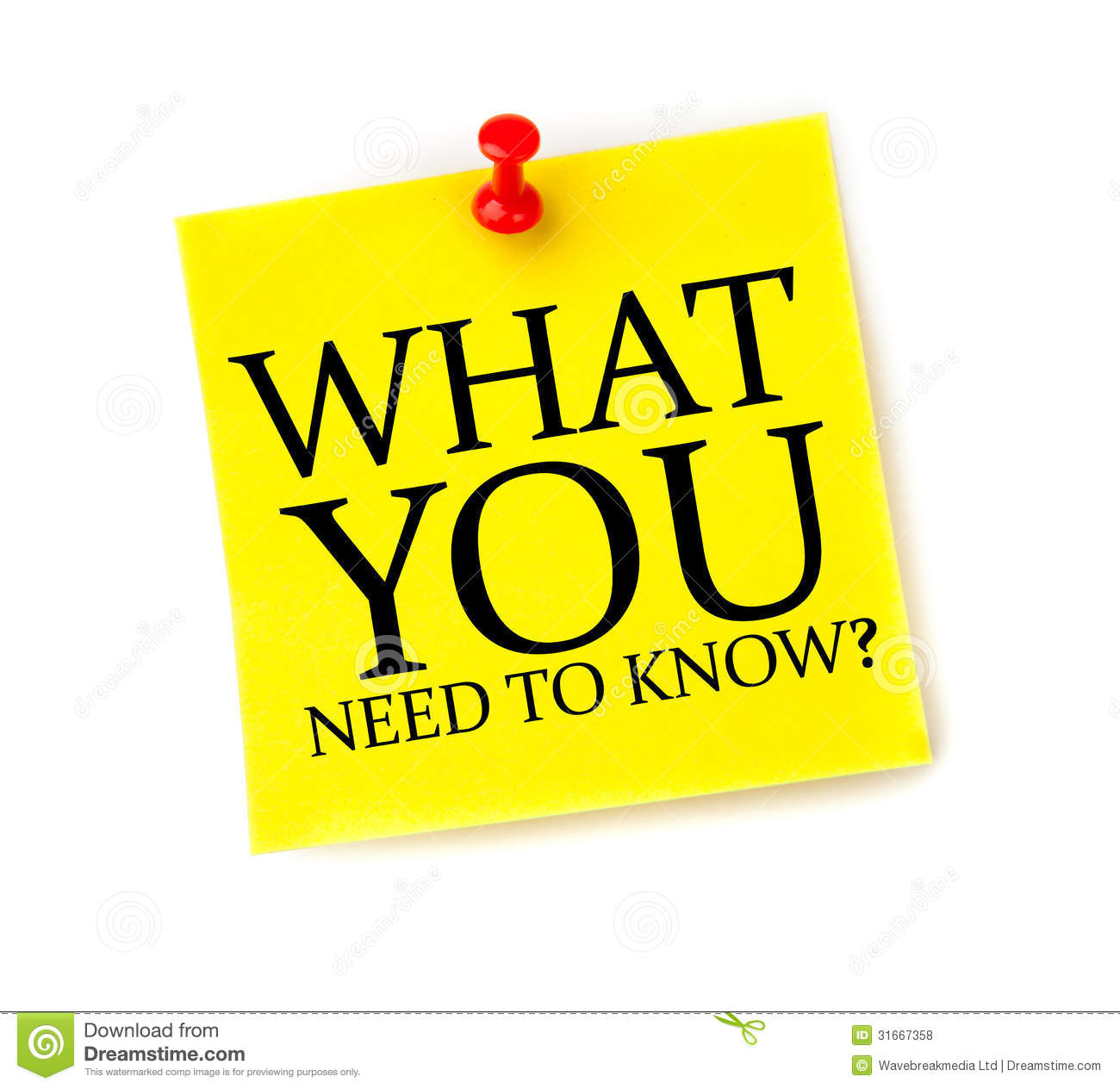 For support you can:1. Ask the teacher at the end of a Zoom live learning session2. Email ML-admin@vennacademy.org If you are struggling to get connected or have lost your passwords, we can help! Email ML-admin@vennacademy.orgFoundation 2 – Mrs AdamsonLearningPhonics / Literacy9.10am Zoom CallMaths11.00am Zoom CallFoundation Subjects1.20pm Zoom callMonday25.01.21Live Learning - Zoom MeetingLearning Target: listen to a story.Introduce the story ‘Goldilocks and the Three Bears’. Look at the front cover. What do you think the story is about? Who are the characters? Read the story.Phonics: Mrs Adamson will recap and revisit all the sounds taught so far in school. Introduce the new sound ‘ow’.Join Zoom Meetinghttps://zoom.us/j/96116409331?pwd=SUF6Tk1idDIxejMzb1pyYlhWYmxlZz09Meeting ID: 961 1640 9331Passcode: 3YHs7sLive Learning – Zoom MeetingLearning Target: to understand the concept of equal groups.Sharing objects in to groups.Maths MeetingJoin Zoom Meetinghttps://zoom.us/j/96139276577?pwd=MEI2dnprYWxlTUpuR3VpYmZGb1ExQT09Meeting ID: 961 3927 6577Passcode: b7HJjDLive Learning – Zoom MeetingCircle TimeStory TimeJoin Zoom Meetinghttps://zoom.us/j/93464601807?pwd=ZWRrTTUycVBMOVRoL2hRU3cvMXpEZz09Meeting ID: 934 6460 1807Passcode: 4NkQ2xMonday25.01.21Remote Learning – Learning at HomeWatch Mrs Adamson’s phonics video - a link will be sent to you via text message. (There is a new one every day).Encourage your child to join in saying the sounds and reading the words.Watch the ‘Tricky Words’ song on youtube:https://www.youtube.com/watch?v=TvMyssfAUx0&list=PLCLKSf1kRDSRP6OCf-lm0wAr2s7Y1LfkORemote Learning – Learning at HomeUsing the cubes from your learning pack.Share 16 cubes in to 4 groups. How many are in each group?Share 18 cubes in to 2 groups. How many are in each group?Share 20 cubes in to 4 groups. How many are in each group?Live Learning – Zoom MeetingCircle TimeStory TimeJoin Zoom Meetinghttps://zoom.us/j/93464601807?pwd=ZWRrTTUycVBMOVRoL2hRU3cvMXpEZz09Meeting ID: 934 6460 1807Passcode: 4NkQ2xTuesday26.01.21Live Learning - Zoom MeetingLearning Target: follow a set off instructions.Use the porridge packet in the weeks learning pack to make a delicious bowl of porridge for breakfast. Mrs Adamson will read the instructions out as we follow each one.Recap and revisit all the letters taught so far in school. Introduce the new sound ‘oi’. Join Zoom Meetinghttps://zoom.us/j/96116409331?pwd=SUF6Tk1idDIxejMzb1pyYlhWYmxlZz09Meeting ID: 961 1640 9331Passcode: 3YHs7sLive Learning – Zoom MeetingLearning Target: practise counting in equal groups and adding them togetherHow many groups are there? How many in each group?Maths MeetingJoin Zoom Meetinghttps://zoom.us/j/96139276577?pwd=MEI2dnprYWxlTUpuR3VpYmZGb1ExQT09Meeting ID: 961 3927 6577Passcode: b7HJjDLive Learning – Zoom MeetingDen Building – Marshland MomentsStory TimeJoin Zoom Meetinghttps://zoom.us/j/93464601807?pwd=ZWRrTTUycVBMOVRoL2hRU3cvMXpEZz09Meeting ID: 934 6460 1807Passcode: 4NkQ2xTuesday26.01.21Remote Learning – Learning at HomeMake your porridge at home. Parents to photograph and upload the pictures onto Tapestry.Watch Mrs Adamson’s phonics video - a link will be sent to you via text message. (There is a new one every day).Encourage your child to join in saying the sounds and reading the words.Remote Learning – Learning at Homehttps://www.youtube.com/watch?v=_MVzXKfr6e8 https://www.youtube.com/watch?v=aDPPHVG6TAELive Learning – Zoom MeetingDen Building – Marshland MomentsStory TimeJoin Zoom Meetinghttps://zoom.us/j/93464601807?pwd=ZWRrTTUycVBMOVRoL2hRU3cvMXpEZz09Meeting ID: 934 6460 1807Passcode: 4NkQ2xWednesday27.01.21Live Learning - Zoom MeetingLearning Target: write a list.Using the utensils and ingredients used to make the porridge as prompts write a list of the things that we used.Recap and revisit all the letters taught so far in school. Introduce the new sound ‘ear’.Join Zoom Meetinghttps://zoom.us/j/96116409331?pwd=SUF6Tk1idDIxejMzb1pyYlhWYmxlZz09Meeting ID: 961 1640 9331Passcode: 3YHs7sLive Learning – Zoom MeetingLT:  explore counting in groups of two to find the totalIntroduce the children to counting in 2s. Count together 2, 4, 6, 8, 10, 12, 14, 16, 18, 20.Count some groups of two.Maths MeetingJoin Zoom Meetinghttps://zoom.us/j/96139276577?pwd=MEI2dnprYWxlTUpuR3VpYmZGb1ExQT09Meeting ID: 961 3927 6577Passcode: b7HJjDLive Learning – Zoom MeetingTeddy Bears Picnic – Bring your favourite teddy, and a snack with you to the zoom call.Story TimeJoin Zoom Meetinghttps://zoom.us/j/93464601807?pwd=ZWRrTTUycVBMOVRoL2hRU3cvMXpEZz09Meeting ID: 934 6460 1807Passcode: 4NkQ2xWednesday27.01.21Remote Learning – Learning at HomeSupport your child to write a list of the ingredients and utensils used using the ‘Wednesday Literacy’ sheet.Watch Mrs Adamson’s phonics video - a link will be sent to you via text message. (There is a new one every day).Encourage your child to join in saying the sounds and reading the words.Remote Learning – Learning at HomeUse some pairs of socks at home to practice counting in 2s. Don’t forget to upload a photo to Tapestry.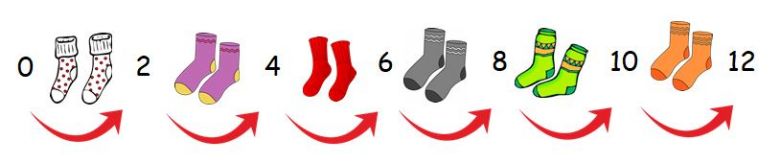 Live Learning – Zoom MeetingTeddy Bears Picnic – Bring your favourite teddy, and a snack with you to the zoom call.Story TimeJoin Zoom Meetinghttps://zoom.us/j/93464601807?pwd=ZWRrTTUycVBMOVRoL2hRU3cvMXpEZz09Meeting ID: 934 6460 1807Passcode: 4NkQ2xThursday28.01.21Live Learning – Zoom MeetingLearning Target: write a sentence.Using photographs from making the porridge to prompt writing a set of instructions. Mrs Adamson to model. Segment the words together using our ‘phonics fingers’.Recap and revisit all the letters taught so far in school. Introduce the new sound ‘air’.Join Zoom Meetinghttps://zoom.us/j/96116409331?pwd=SUF6Tk1idDIxejMzb1pyYlhWYmxlZz09Meeting ID: 961 1640 9331Passcode: 3YHs7sLive Learning – Zoom MeetingLearning Target: explore grouping objects in tens to find the total.Introduce the children to counting in 10s. Count together 10, 20, 30, 40, 50, 60, 70, 80, 90, 100.Count some groups of ten.Maths MeetingJoin Zoom Meetinghttps://zoom.us/j/96139276577?pwd=MEI2dnprYWxlTUpuR3VpYmZGb1ExQT09Meeting ID: 961 3927 6577Passcode: b7HJjDLive Learning – Zoom MeetingCircle TimeStory TimeJoin Zoom Meetinghttps://zoom.us/j/93464601807?pwd=ZWRrTTUycVBMOVRoL2hRU3cvMXpEZz09Meeting ID: 934 6460 1807Passcode: 4NkQ2xThursday28.01.21Remote Learning – Learning at HomeRead the captions. Match them to the correct pictures. Stick the matching pairs in to the ‘Lockdown Learning’ book.Watch Mrs Adamson’s phonics video - a link will be sent to you via text message. (There is a new one everyday).Encourage your child to join in saying the sounds and reading the words.Remote Learning – Learning at HomeUse some pairs of gloves or cut out some handprints to practice counting in 10s. Don’t forget to upload a photo or video of you practicing on to Tapestry.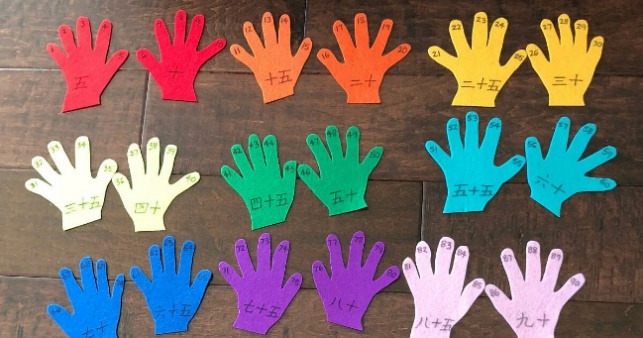 https://www.youtube.com/watch?app=desktop&v=0oILHx_hdHA&list=PLVZbirIa73yH-98jlTicLOVcbsnRO_KcE&index=18&t=0s Live Learning – Zoom MeetingCircle TimeStory TimeJoin Zoom Meetinghttps://zoom.us/j/93464601807?pwd=ZWRrTTUycVBMOVRoL2hRU3cvMXpEZz09Meeting ID: 934 6460 1807Passcode: 4NkQ2xFriday29.01.21Live Learning – Zoom MeetingPhonics - Recap and revisit all the letters taught so far. Play the phonics game on phonics play - https://www.phonicsplay.co.uk/resources/phase/3/buried-treasure Join Zoom Meetinghttps://zoom.us/j/96116409331?pwd=SUF6Tk1idDIxejMzb1pyYlhWYmxlZz09Meeting ID: 961 1640 9331Passcode: 3YHs7sLive Learning – Zoom MeetingLT: to explore grouping objects in twos and tens to find the total.Solving addition and subtraction problems/stories using a number track.Maths MeetingJoin Zoom Meetinghttps://zoom.us/j/96139276577?pwd=MEI2dnprYWxlTUpuR3VpYmZGb1ExQT09Meeting ID: 961 3927 6577Passcode: b7HJjDParents and children – What a busy week! This afternoon enjoy some well-deserved time off! You could go on a walk, play a game or watch a film. Do something together that makes you happy.Have a lovely weekend and thank you again for continuing to work in partnership with school. I’m incredibly proud of all the children!Mrs Adamson Friday29.01.21Remote Learning – Learning at HomeFriday Phonics Sheet – Practice writing the tricky words.Watch Mrs Adamson’s phonics video a link will be sent to you via text message (there is a new one everyday).Encourage your child to join in saying the sounds and reading the words.Remote Learning – Learning at HomeFriday Maths Sheets – Counting in 2s and counting in 10s.Parents and children – What a busy week! This afternoon enjoy some well-deserved time off! You could go on a walk, play a game or watch a film. Do something together that makes you happy.Have a lovely weekend and thank you again for continuing to work in partnership with school. I’m incredibly proud of all the children!Mrs Adamson Additional learning throughout the week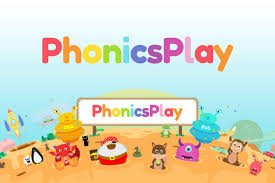 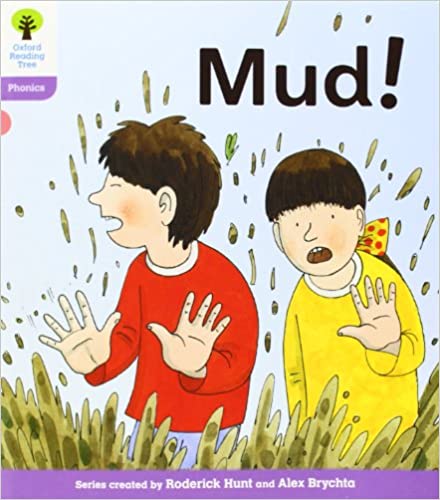 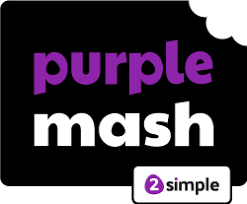 Practice writing their name using the name card included in the pack.Play the phonics game on phonics play - https://www.phonicsplay.co.uk/resources/phase/3/buried-treasure Mrs Adamson will add purple Mash activities each week. Your password is in your book bag pack.Play the phonics board game in your pack. Roll the dice and move a counter. What sound did you land on?Read your reading books. Don’t forget to ask your grown up to write them in your reading records. https://www.bbc.co.uk/iplayer/episode/b08mp5wv/cbeebies-presents-ballets-goldilocks-and-the-three-bears watch the cbeebies ballet production of Goldilocks and the Three BearsMake a den – you could use pillows, sheets, blankets etc. Don’t forget to take a picture and upload it to Tapestry – I’d love to see them!Additional learning throughout the weekPractice writing their name using the name card included in the pack.Play the phonics game on phonics play - https://www.phonicsplay.co.uk/resources/phase/3/buried-treasure Mrs Adamson will add purple Mash activities each week. Your password is in your book bag pack.Play the phonics board game in your pack. Roll the dice and move a counter. What sound did you land on?Read your reading books. Don’t forget to ask your grown up to write them in your reading records. https://www.bbc.co.uk/iplayer/episode/b08mp5wv/cbeebies-presents-ballets-goldilocks-and-the-three-bears watch the cbeebies ballet production of Goldilocks and the Three BearsMake a den – you could use pillows, sheets, blankets etc. Don’t forget to take a picture and upload it to Tapestry – I’d love to see them!Additional learning throughout the weekPractice writing their name using the name card included in the pack.Play the phonics game on phonics play - https://www.phonicsplay.co.uk/resources/phase/3/buried-treasure Mrs Adamson will add purple Mash activities each week. Your password is in your book bag pack.Play the phonics board game in your pack. Roll the dice and move a counter. What sound did you land on?Read your reading books. Don’t forget to ask your grown up to write them in your reading records. https://www.bbc.co.uk/iplayer/episode/b08mp5wv/cbeebies-presents-ballets-goldilocks-and-the-three-bears watch the cbeebies ballet production of Goldilocks and the Three BearsMake a den – you could use pillows, sheets, blankets etc. Don’t forget to take a picture and upload it to Tapestry – I’d love to see them!Additional learning throughout the weekPractice writing their name using the name card included in the pack.Play the phonics game on phonics play - https://www.phonicsplay.co.uk/resources/phase/3/buried-treasure Mrs Adamson will add purple Mash activities each week. Your password is in your book bag pack.Play the phonics board game in your pack. Roll the dice and move a counter. What sound did you land on?Read your reading books. Don’t forget to ask your grown up to write them in your reading records. https://www.bbc.co.uk/iplayer/episode/b08mp5wv/cbeebies-presents-ballets-goldilocks-and-the-three-bears watch the cbeebies ballet production of Goldilocks and the Three BearsMake a den – you could use pillows, sheets, blankets etc. Don’t forget to take a picture and upload it to Tapestry – I’d love to see them!